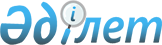 О внесении изменений в решение маслихата от 20 декабря 2017 года № 190 "О районном бюджете Федоровского района на 2018 – 2020 годы"
					
			С истёкшим сроком
			
			
		
					Решение маслихата Федоровского района Костанайской области от 26 апреля 2018 года № 235. Зарегистрировано Департаментом юстиции Костанайской области 11 мая 2018 года № 7756. Прекращено действие в связи с истечением срока
      В соответствии со статьей 106 Бюджетного кодекса Республики Казахстан от 4 декабря 2008 года, подпунктом 1) пункта 1 статьи 6 Закона Республики Казахстан от 23 января 2001 года "О местном государственном управлении и самоуправлении в Республике Казахстан", Федоровский районный маслихат РЕШИЛ:
      1. Внести в решение маслихата от 20 декабря 2017 года № 190 "О районном бюджете Федоровского района на 2018 - 2020 годы" (зарегистрировано в Реестре государственной регистрации нормативных правовых актов за № 7473, опубликовано 17 января 2018 года в Эталонном контрольном банке нормативных правовых актов Республики Казахстан) следующие изменения:
      пункт 1 указанного решения изложить в новой редакции:
      "1. Утвердить районный бюджет Федоровского района на 2018 - 2020 годы согласно приложениям 1, 2 и 3 соответственно, в том числе на 2018 год в следующих объемах:
      1) доходы – 3610400,9 тысяч тенге, в том числе по:
      налоговым поступлениям – 823215,0 тысяч тенге;
      неналоговым поступлениям – 11725,0 тысяч тенге;
      поступления от продажи основного капитала – 7562,0 тысяч тенге;
      поступления трансфертов – 2767898,9 тысяч тенге;
      2) затраты – 3676873,8 тысяч тенге;
      3) чистое бюджетное кредитование – 19136,0 тысяч тенге, в том числе:
      бюджетные кредиты – 39683,0 тысяч тенге;
      погашение бюджетных кредитов – 20547,0 тысяч тенге;
      4) сальдо по операциям с финансовыми активами – 0,0 тысяч тенге, в том числе:
      приобретение финансовых активов – 0,0 тысяч тенге;
      5) дефицит (профицит) бюджета – - 85608,9 тысяч тенге;
      6) финансирование дефицита (использование профицита) бюджета – 85608,9 тысяч тенге.";
      Приложение 1 к указанному решению изложить в новой редакции согласно приложению 1 к настоящему решению.
      2. Настоящее решение вводится в действие с 1 января 2018 года.
      "СОГЛАСОВАНО"
      Руководитель государственного
      учреждения "Отдел экономики
      и финансов Федоровского района"
      _________________ С. Завощенко
      "26" апреля 2018 года Районный бюджет Федоровского района на 2018 год
					© 2012. РГП на ПХВ «Институт законодательства и правовой информации Республики Казахстан» Министерства юстиции Республики Казахстан
				
      Председатель сессии

А. Резник

      Секретарь районного маслихата

Б. Исенгазин
Приложение 1
к решению маслихата
от "26" апреля 2018 года
№ 235Приложение 1
к решению маслихата
от "20" декабря 2017 года
№ 190
Категория
Категория
Категория
Категория
Категория
Сумма, тысяч тенге
Класс
Класс
Класс
Класс
Сумма, тысяч тенге
Подкласс
Подкласс
Подкласс
Сумма, тысяч тенге
Специфика
Специфика
Сумма, тысяч тенге
Наименование
Сумма, тысяч тенге
I
Доходы
3610400,9
1
00
0
00
Налоговые поступления
823215,0
1
01
0
00
Подоходный налог
381065,7
1
01
2
00
Индивидуальный подоходный налог
381065,7
1
03
0
00
Социальный налог
212895,0
1
03
1
00
Социальный налог
212895,0
1
04
0
00
Hалоги на собственность
150416,0
1
04
1
00
Hалоги на имущество
95910,0
1
04
3
00
Земельный налог
3302,0
1
04
4
00
Hалог на транспортные средства
26704,0
1
04
5
00
Единый земельный налог
24500,0
1
05
0
00
Внутренние налоги на товары, работы и услуги
74533,3
1
05
2
00
Акцизы
2800,0
1
05
3
00
Поступления за использование природных и других ресурсов
58141,0
1
05
4
00
Сборы за ведение предпринимательской и профессиональной деятельности
13592,3
1
08
0
00
Обязательные платежи, взимаемые за совершение юридически значимых действий и (или) выдачу документов уполномоченными на то государственными органами или должностными лицами
4305,0
1
08
1
00
Государственная пошлина
4305,0
2
00
0
00
Неналоговые поступления
11725,0
2
01
0
00
Доходы от государственной собственности
1425,0
2
01
5
00
Доходы от аренды имущества, находящегося в государственной собственности
1425,0
2
06
0
00
Прочие неналоговые поступления
10300,0
2
06
1
00
Прочие неналоговые поступления
10300,0
3
00
0
00
Поступления от продажи основного капитала
7562,0
3
03
0
00
Продажа земли и нематериальных активов
7562,0
3
03
1
00
Продажа земли 
7562,0
4
00
0
00
Поступления трансфертов
2767898,9
4
02
0
00
Трансферты из вышестоящих органов государственного управления
2767898,9
4
02
2
00
Трансферты из областного бюджета
2767898,9
Функциональная группа
Функциональная группа
Функциональная группа
Функциональная группа
Функциональная группа
Функциональная подгруппа
Функциональная подгруппа
Функциональная подгруппа
Функциональная подгруппа
Администратор бюджетных программ
Администратор бюджетных программ
Администратор бюджетных программ
Бюджетная программа
Бюджетная программа
II
 Затраты
3676873,8
01
Государственные услуги общего характера
292498,8
1
Представительные, исполнительные и другие органы, выполняющие общие функции государственного управления
231154,6
112
Аппарат маслихата района (города областного значения)
17386,4
001
Услуги по обеспечению деятельности маслихата района (города областного значения)
16939,4
003
Капитальные расходы государственного органа
447,0
122
Аппарат акима района (города областного значения)
96087,6
001
Услуги по обеспечению деятельности акима района (города областного значения)
95007,6
003
Капитальные расходы государственного органа
1080,0
123
Аппарат акима района в городе, города районного значения, поселка, села, сельского округа
117680,6
001
Услуги по обеспечению деятельности акима района в городе, города районного значения, поселка, села, сельского округа
108680,6
022
Капитальные расходы государственного органа
9000,0
2
Финансовая деятельность
820,0
459
Отдел экономики и финансов района (города областного значения)
820,0
010
Приватизация, управление коммунальным имуществом, постприватизационная деятельность и регулирование споров, связанных с этим
820,0
9
Прочие государственные услуги общего характера
60524,2
454
Отдел предпринимательства и сельского хозяйства района (города областного значения)
20478,1
001
Услуги по реализации государственной политики на местном уровне в области развития предпринимательства и сельского хозяйства 
20478,1
458
Отдел жилищно-коммунального хозяйства, пассажирского транспорта и автомобильных дорог района (города областного значения)
12679,5
001
Услуги по реализации государственной политики на местном уровне в области жилищно-коммунального хозяйства, пассажирского транспорта и автомобильных дорог
12559,5
013
Капитальные расходы государственного органа
120,0
459
Отдел экономики и финансов района (города областного значения)
26566,6
001
Услуги по реализации государственной политики в области формирования и развития экономической политики, государственного планирования, исполнения бюджета и управления коммунальной собственностью района (города областного значения)
26446,6
015
Капитальные расходы государственного органа 
120,0
466
Отдел архитектуры, градостроительства и строительства района (города областного значения)
800,0
040
Развитие объектов государственных органов
800,0
02
Оборона
3749,0
1
Военные нужды
3749,0
122
Аппарат акима района (города областного значения)
3749,0
005
Мероприятия в рамках исполнения всеобщей воинской обязанности
3749,0
04
Образование
1770084,8
1
Дошкольное воспитание и обучение
107065,0
464
Отдел образования района (города областного значения)
107065,0
009
Обеспечение деятельности организаций дошкольного воспитания и обучения
6544,0
040
Реализация государственного образовательного заказа в дошкольных организациях образования
100521,0
2
Начальное, основное среднее и общее среднее образование
1592914,8
123
Аппарат акима района в городе, города районного значения, поселка, села, сельского округа
10240,0
005
Организация бесплатного подвоза учащихся до школы и обратно в сельской местности
10240,0
464
Отдел образования района (города областного значения)
1527581,9
003
Общеобразовательное обучение
1464814,7
006
Дополнительное образование для детей 
62767,2
465
Отдел физической культуры и спорта района (города областного значения)
55092,9
017
Дополнительное образование для детей и юношества по спорту
55092,9
9
Прочие услуги в области образования 
70105,0
464
Отдел образования района (города областного значения)
70105,0
001
Услуги по реализации государственной политики на местном уровне в области образования
16523,0
005
Приобретение и доставка учебников, учебно-методических комплексов для государственных учреждений образования района (города областного значения)
34792,0
015
Ежемесячные выплаты денежных средств опекунам (попечителям) на содержание ребенка-сироты (детей-сирот), и ребенка (детей), оставшегося без попечения родителей
16025,0
067
Капитальные расходы подведомственных государственных учреждений и организаций
2765,0
06
Социальная помощь и социальное обеспечение
191992,6
1
Социальное обеспечение
31956,0
451
Отдел занятости и социальных программ района (города областного значения)
25391,0
005
Государственная адресная социальная помощь
25391,0
464
Отдел образования района (города областного значения)
6565,0
030
Содержание ребенка (детей), переданного патронатным воспитателям
6565,0
2
Социальная помощь
130982,7
451
Отдел занятости и социальных программ района (города областного значения)
130982,7
002
Программа занятости
56318,0
006
Оказание жилищной помощи
3763,0
007
Социальная помощь отдельным категориям нуждающихся граждан по решениям местных представительных органов
15346,0
010
Материальное обеспечение детей-инвалидов, воспитывающихся и обучающихся на дому
1180,0
014
Оказание социальной помощи нуждающимся гражданам на дому
27986,0
017
Обеспечение нуждающихся инвалидов обязательными гигиеническими средствами и предоставление услуг специалистами жестового языка, индивидуальными помощниками в соответствии с индивидуальной программой реабилитации инвалида
5949,0
023
Обеспечение деятельности центров занятости населения
20440,7
9
Прочие услуги в области социальной помощи и социального обеспечения
29053,9
451
Отдел занятости и социальных программ района (города областного значения)
29053,9
001
Услуги по реализации государственной политики на местном уровне в области обеспечения занятости и реализации социальных программ для населения
21391,9
011
Оплата услуг по зачислению, выплате и доставке пособий и других социальных выплат
427,0
021
Капитальные расходы государственного органа
120,0
050
Реализация Плана мероприятий по обеспечению прав и улучшению качества жизни инвалидов в Республике Казахстан на 2012 – 2018 годы
5933,0
054
Размещение государственного социального заказа в неправительственных организациях
1182,0
07
Жилищно-коммунальное хозяйство
87617,6
1
Жилищное хозяйство
75408,6
458
Отдел жилищно-коммунального хозяйства, пассажирского транспорта и автомобильных дорог района (города областного значения)
3540,0
003
Организация сохранения государственного жилищного фонда
3540,0
466
Отдел архитектуры, градостроительства и строительства района (города областного значения)
71868,6
003
Проектирование и (или) строительство, реконструкция жилья коммунального жилищного фонда
65268,6
004
Проектирование, развитие и (или) обустройство инженерно-коммуникационной инфраструктуры
6600,0
2
Коммунальное хозяйство
5300,0
466
Отдел архитектуры, градостроительства и строительства района (города областного значения)
5300,0
007
Развитие благоустройства городов и населенных пунктов
1300,0
058
Развитие системы водоснабжения и водоотведения в сельских населенных пунктах
4000,0
3
Благоустройство населенных пунктов
6909,0
123
Аппарат акима района в городе, города районного значения, поселка, села, сельского округа
6909,0
008
Освещение улиц населенных пунктов
6909,0
08
Культура, спорт, туризм и информационное пространство
233258,0
1
Деятельность в области культуры
86234,8
455
Отдел культуры и развития языков района (города областного значения)
86234,8
003
Поддержка культурно-досуговой работы 
86234,8
2
Спорт
28717,9
465
Отдел физической культуры и спорта района (города областного значения)
27517,9
001
Услуги по реализации государственной политики на местном уровне в сфере физической культуры и спорта
10147,8
005
Развитие массового спорта и национальных видов спорта 
10139,4
006
Проведение спортивных соревнований на районном (города областного значения) уровне
948,0
007
Подготовка и участие членов сборных команд района (города областного значения) по различным видам спорта на областных спортивных соревнованиях
6282,7
466
Отдел архитектуры, градостроительства и строительства района (города областного значения)
1200,0
008
Развитие объектов спорта
1200,0
3
Информационное пространство
60647,0
455
Отдел культуры и развития языков района (города областного значения)
55194,0
006
Функционирование районных (городских) библиотек
48938,0
007
Развитие государственного языка и других языков народа Казахстана
6256,0
456
Отдел внутренней политики района (города областного значения)
5453,0
002
Услуги по проведению государственной информационной политики
5453,0
9
Прочие услуги по организации культуры, спорта, туризма и информационного пространства
57658,3
455
Отдел культуры и развития языков района (города областного значения)
26016,8
001
Услуги по реализации государственной политики на местном уровне в области развития языков и культуры
12826,8
010
Капитальные расходы государственного органа
120,0
032
Капитальные расходы подведомственных государственных учреждений и организаций
13070,0
456
Отдел внутренней политики района (города областного значения)
31641,5
001
Услуги по реализации государственной политики на местном уровне в области информации, укрепления государственности и формирования социального оптимизма граждан
11161,7
003
Реализация мероприятий в сфере молодежной политики 
20479,8
09
Топливно-энергетический комплекс и недропользование
16400,0
1
Топливо и энергетика
16400,0
466
Отдел архитектуры, градостроительства и строительства района (города областного значения)
16400,0
009
Развитие теплоэнергетической системы
16400,0
10
Сельское, водное, лесное, рыбное хозяйство, особо охраняемые природные территории, охрана окружающей среды и животного мира, земельные отношения
87701,5
1
Сельское хозяйство
56418,0
473
Отдел ветеринарии района (города областного значения)
56418,0
001
Услуги по реализации государственной политики на местном уровне в сфере ветеринарии
12600,0
003
Капитальные расходы государственного органа
120,0
006
Организация санитарного убоя больных животных
696,0
007
Организация отлова и уничтожения бродячих собак и кошек
521,0
009
Проведение ветеринарных мероприятий по энзоотическим болезням животных
4228,0
010
Проведение мероприятий по идентификации сельскохозяйственных животных
1278,0
011
Проведение противоэпизоотических мероприятий
32710,0
047
Возмещение владельцам стоимости обезвреженных (обеззараженных) и переработанных без изъятия животных, продукции и сырья животного происхождения, представляющих опасность для здоровья животных и человека
4265,0
6
Земельные отношения
18996,5
463
Отдел земельных отношений района (города областного значения)
18996,5
001
Услуги по реализации государственной политики в области регулирования земельных отношений на территории района (города областного значения)
11021,5
006
Землеустройство, проводимое при установлении границ районов, городов областного значения, районного значения, сельских округов, поселков, сел
7555,0
007
Капитальные расходы государственного органа
420,0
9
Прочие услуги в области сельского, водного, лесного, рыбного хозяйства, охраны окружающей среды и земельных отношений
12287,0
459
Отдел экономики и финансов района (города областного значения)
12287,0
099
Реализация мер по оказанию социальной поддержки специалистов
12287,0
11
Промышленность, архитектурная, градостроительная и строительная деятельность 
14623,6
2
Архитектурная, градостроительная и строительная деятельность 
14623,6
466
Отдел архитектуры, градостроительства и строительства района (города областного значения)
14623,6
001
Услуги по реализации государственной политики в области строительства, улучшения архитектурного облика городов, районов и населенных пунктов области и обеспечению рационального и эффективного градостроительного освоения территории района (города областного значения)
13721,6
013
Разработка схем градостроительного развития территории района, генеральных планов городов районного (областного) значения, поселков и иных сельских населенных пунктов
542,0
015
Капитальные расходы государственного органа
360,0
12
Транспорт и коммуникации
655995,9
1
Автомобильный транспорт
655995,9
458
Отдел жилищно-коммунального хозяйства, пассажирского транспорта и автомобильных дорог района (города областного значения)
655995,9
022
Развитие транспортной инфраструктуры
313370,9
023
Обеспечение функционирования автомобильных дорог 
342625,0
13
Прочие
16990,0
9
Прочие
16990,0
459
Отдел экономики и финансов района (города областного значения)
16990,0
012
Резерв местного исполнительного органа района (города областного значения) 
16990,0
15
Трансферты
305962,0
1
Трансферты
305962,0
459
Отдел экономики и финансов района (города областного значения)
305962,0
006
Возврат неиспользованных (недоиспользованных) целевых трансфертов
794,0
024
Целевые текущие трансферты из нижестоящего бюджета на компенсацию потерь вышестоящего бюджета в связи с изменением законодательства
134518,0
038
Субвенции
147942,0
051
Трансферты органам местного самоуправления 
22708,0
III
Чистое бюджетное кредитование
19136,0
Бюджетные кредиты
39683,0
10
Сельское, водное, лесное, рыбное хозяйство, особо охраняемые природные территории, охрана окружающей среды и животного мира, земельные отношения
39683,0
9
Прочие услуги в области сельского, водного, лесного, рыбного хозяйства, охраны окружающей среды и земельных отношений
39683,0
459
Отдел экономики и финансов района (города областного значения)
39683,0
018
Бюджетные кредиты для реализации мер социальной поддержки специалистов
39683,0
5
Погашение бюджетных кредитов
20547,0
01
Погашение бюджетных кредитов
20547,0
1
Погашение бюджетных кредитов, выданных из государственного бюджета
20547,0
13
Погашение бюджетных кредитов, выданных из местного бюджета физическим лицам
20547,0
IV
Сальдо по операциям с финансовыми активами
0,0
Приобретение финансовых активов
0,0
V
Дефицит (профицит) бюджета
-85608,9
VI
Финансирование дефицита (использование профицита) бюджета
85608,9
7
Поступления займов
39683,0
01
Внутренние государственные займы
39683,0
2
Договоры займа
39683,0
03
Займы, получаемые местным исполнительным органом района (города областного значения)
39683,0
16
Погашение займов
20547,0
1
Погашение займов
20547,0
459
Отдел экономики и финансов района (города областного значения)
20547,0
005
Погашение долга местного исполнительного органа перед вышестоящим бюджетом
20547,0
8
Используемые остатки бюджетных средств
66472,9
01
Остатки бюджетных средств
66472,9
1
Свободные остатки бюджетных средств
66472,9
01
Свободные остатки бюджетных средств 
66472,9